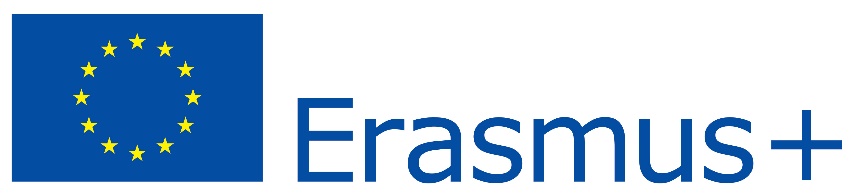 Zasady Udziału Nauczycieliw projekcie programu Erasmus+ „Think Globally, Unite for Climate” realizowanego w okresie od 01.01.2024 r. do 01.03.2025 r. w Szkole Podstawowej z Oddziałami Dwujęzycznymi nr 20im. Jana Gutenberga Fundacji Szkolnej w WarszawieCzęść I Udział w projekcieW projekcie może uczestniczyć każdy Nauczyciel zatrudniony w Szkole Podstawowej z Oddziałami Dwujęzycznymi nr 20 im. Jana Gutenberga Fundacji Szkolnej w Warszawie, który posiada:przygotowanie merytoryczne niezbędne do realizacji poszczególnych działań projektowych,umiejętność współpracy i komunikacji w zespole,umiejętność w zakresie posługiwania się językiem angielskim w stopniu co najmniej komunikatywnym.Udział Nauczyciela w projekcie jest dobrowolny. Nauczyciel deklaruje uczestnictwo w projekcie przez cały okres jego realizacji wysyłając zgłoszenie mailowe do Koordynatora projektu w wyznaczonym terminie;Dyrektor Szkoły na wniosek Koordynatora projektu podejmuje decyzję o zakwalifikowaniu Nauczyciela / Nauczycieli do udziału w projekcie. Nauczyciele, którzy nie zostali zakwalifikowani do udziału w projekcie tworzą listę rezerwową.    Rezygnacja Nauczyciela z udziału w projekcie w trakcie jego trwania może nastąpić wyłącznie z ważnych powodów osobistych lub zdrowotnych.     W przypadku rezygnacji Nauczyciela z udziału w projekcie, Dyrektor Szkoły z Koordynatorem projektu wyznaczają do projektu Nauczyciela z listy rezerwowej.   Nauczyciel uczestniczący w projekcie zobowiązany jest do wyrażenia zgody na przetwarzanie danych osobowych przez Komisję Europejską i wszystkie strony zaangażowane w prowadzenie projektu.Część II Organizacja i ZadaniaZespól projektowy tworzą:Koordynator projektu,Nauczyciele uczestniczący w projekcie.Koordynatorem projektu jest Nauczyciel upoważniony przez Dyrektora Szkoły do prowadzenia i koordynowania projektu, odpowiada za jego jakość i zarządza nim.Do zadań Koordynatora projektu należy omawianie i ustalanie zasad współpracy w realizacji projektu, w tym sposobów komunikacji jak również podział zadań w zespole.4. Do zadań Nauczycieli biorących udział w projektach należy, w szczególności:współpraca z Koordynatorem projektu, innymi Nauczycielami zaangażowanymi w pracę projektową,dokładne i terminowe wykonanie zadań projektowych przeznaczonych do realizacji przez Nauczycieli, spotkania z Uczniami w czasie cotygodniowego dyżuru Zespołu projektowego, pomoc Uczniom w przygotowaniu materiałów projektowych, ich prezentacji,opieka nad terminowym wykonaniem zadań projektowych realizowanych przez Uczniów,przygotowanie szczegółowego sprawozdania w języku angielskim z przebiegu mobilności międzynarodowej. Część III Udział w mobilności międzynarodowejWłaściwe wypełnianie zadań oraz zaangażowanie Nauczyciela w pracę nad projektem jest podstawą do wzięcia przez niego udziału w mobilności międzynarodowej. Decyzje w tej sprawie podejmuje Dyrektor szkoły na wniosek Koordynatora projektu.Nauczyciel zakwalifikowany do wyjazdu zobowiązany jest posiadać ważne dokumenty uprawniające do pobytu za granicą, tj. dowód osobisty lub paszport, dokumenty upoważniające do korzystania z bezpłatnej opieki medycznej tj.np. Europejska Karta Ubezpieczenia Zdrowotnego oraz inne dokumenty wymagane przez władze kraju docelowego lub tranzytowego (np. potwierdzenie przebytych szczepień).Z funduszu projektowego współfinansowanego przez Komisję Europejską pokrywane są wydatki związane z kosztami podróży, zakwaterowania, ubezpieczenia, wyżywienia oraz opłaty za udział w wydarzeniach objętych programem. Wszystkie inne wydatki Nauczyciele ponoszą we własnym zakresie. W przypadku rezygnacji z wyjazdu Nauczyciela z przyczyn leżących po jego stronie, Dyrektor Szkoły na wniosek Koordynatora projektu, powierza udział w mobilności międzynarodowej Nauczycielowi z listy rezerwowej.  Ewentualne koszty związane z rezygnacją z wyjazdu pokrywa Nauczyciel rezygnujący z mobilności międzynarodowej. W trakcie mobilności międzynarodowej Nauczyciele zakwaterowani będą w hotelu lub hostelu.W trakcie trwania mobilności międzynarodowej Nauczyciele zobowiązani są do sprawowania opieki nad Uczniami uczestniczącymi w tej mobilności. Nauczyciele uczestniczący w mobilności międzynarodowej zobowiązani są, w nieprzekraczalnym terminie 7 dni od powrotu do Polski, do złożenia Dyrektorowi szkoły i Koordynatorowi projektu sprawozdania w języku angielskim z przebiegu mobilności międzynarodowej.Część IV Postanowienia końcoweZasady zostały przyjęte w drodze Zarządzenia Dyrektora Szkoły Podstawowej z Oddziałami Dwujęzycznymi nr 20 im. Jana Gutenberga Fundacji Szkolnej w Warszawie. Zasady mają zastosowanie do projektu programu Erasmus + „Think Globally, Unite for Climate”.Wszelkie kwestie sporne lub nieobjęte niniejszymi Zasadami będą rozstrzyganeprzez Dyrektora szkoły i Koordynatora projektu.Treść niniejszych Zasad jest dostępna u Koordynatora projektu i na stronie internetowej szkoły pod adresem www.fundacjaszkolna.edu.pl.Koordynator projektu                                                     Dyrektor szkoły…………………………                                                  ……………………………. Katarzyna Łastowiecka                                                 Sylwia Włodarczyk